Hallituksen esitys eduskunnalle lastensuojelulain muuttamisesta ja siihen liittyviksi laeiksi—————SisällysEsityksen pääasiallinen sisältö	1PERUSTELUT	41 Asian tausta ja valmistelu	41.1 Lastensuojelupalvelujen toteuttamisen lähtökohdat	41.2 Lastensuojelun tilannekuva vuonna 2021	51.3 Valmistelu	62 Nykytila ja sen arviointi	92.1 Lainsäädäntö ja käytäntö	92.1.1 Perusoikeudet	92.1.2 Julkisen vallan käyttö ja virkavastuu	142.1.3 Sosiaali- ja terveydenhuollon järjestäminen ja tuottaminen	162.1.4 Yksityisten palveluntuottajien asema	202.1.5 Sosiaalihuollon toimintaedellytykset ja henkilöstön asema	212.1.6 Sosiaali- ja terveydenhuollon valvonta	232.1.7 Asiakkaan ja potilaan asema ja oikeudet	262.1.8 Lastensuojelu	272.1.9 Vammaispalvelut	382.1.10 Lasten ja nuorten terveydenhuolto, opiskeluhuolto ja mielenterveys- ja päihdetyö	432.1.11 Lastensuojelun valvonta	522.1.12 Virka-apu	562.2 Alaikäisen asema ja itsemääräämisoikeuden rajoitukset	572.2.1 Rajoitustoimenpiteet lastensuojelun sijaishuollossa	582.2.2 Laillisuusvalvojien käytäntöä rajoitustoimenpiteiden käytöstä	612.2.3 Muita selvityksiä rajoitustoimenpiteiden käytöstä	652.3 Kansainvälinen kehitys ja vaikutukset kansalliseen lainsäädäntöön	662.3.1 Euroopan neuvosto	662.3.2 Euroopan unioni	692.3.3 Yhdistyneet kansakunnat	702.4 Nykytilan arvio	743 Tavoitteet	884 Ehdotukset ja niiden vaikutukset	904.1 Keskeiset ehdotukset	904.2 Pääasialliset vaikutukset	1034.2.1 Taloudelliset vaikutukset	1034.2.1.1 Vaikutukset kuntien ja valtion kustannuksiin	1034.2.1.2 Vaikutus kuntien talouteen	1144.2.1.3 Lastensuojelun kehittämisen ja syrjäytymisen ehkäisyn vaikutukset pitkän aikavälin kustannuksiin	1144.2.1.4 Uudistuksen rahoitus	1154.2.1.5 Työllisyysvaikutukset	1154.2.1.6 Yritysvaikutukset	1194.2.2 Vaikutukset viranomaisten toimintaan	1214.2.2.1 Vaikutukset kuntien toimintaan	1214.2.2.2 Vaikutukset valvontaan	1224.2.3 Ympäristövaikutukset	1224.2.4 Muut yhteiskunnalliset vaikutukset	1224.2.4.1 Vaikutukset lapsen ja nuoren asemaan lastensuojelussa	1224.2.4.2 Vaikutukset lapsen vanhempiin ja muihin läheisiin	1234.2.4.3 Vaikutukset henkilöstön työhyvinvointiin	1244.2.4.4 Vaikutukset muiden palvelujen saatavuuteen	1244.2.4.5 Vaikutukset sukupuolten tasa-arvoon	1254.2.4.6 Vaikutukset kielellisiin oikeuksiin	1254.3 Kustannusten kasvun hillitsemismahdollisuuksista	1265 Muut toteuttamisvaihtoehdot	1285.1 Vaihtoehdot ja niiden vaikutukset	1285.2 Ulkomaiden lainsäädäntö ja muut ulkomailla käytetyt keinot	1286 Lausuntopalaute	1407 Säännöskohtaiset perustelut	1407.1 Lastensuojelulaki	1407.2 Laki valtion lastensuojelulaitoksesta	1837.3 Terveydenhuoltolaki	1878 Lakia alemman asteinen sääntely	1878.1 Sosiaali- ja terveysministeriön asetus valtion lastensuojelulaitoksista	1879 Voimaantulo	18910 Toimeenpano ja seuranta	19111 Suhde muihin esityksiin	19111.1 Esityksen riippuvuus muista esityksistä	19111.2 Suhde talousarvioesitykseen	19212 Suhde perustuslakiin ja säätämisjärjestys	19212.1 Esityksen sisältö ja tavoitteet	19212.2 Ehdotuksen kannalta keskeiset perusoikeussäännökset	19312.3 Hallintotehtävän antaminen muulle kuin viranomaiselle	198Lakiehdotukset	2131. Laki lastensuojelulain muuttamisesta	2132. Laki valtion lastensuojelulaitoksesta	2413. Laki terveydenhuoltolain 69 §:n muuttamisesta	2444. Laki yksityisistä sosiaalipalveluista annetun lain 4 §:n muuttamisesta	245Liitteet	2461. Laki lastensuojelulain muuttamisesta	2463. Laki terveydenhuoltolain 69 §:n muuttamisesta	3064. Laki yksityisistä sosiaalipalveluista annetun lain 4 §:n muuttamisesta	308Asetusluonnos	309Sosiaali- ja terveysministeriön asetus valtion lastensuojelulaitoksesta	309PonsiEdellä esitetyn perusteella annetaan eduskunnan hyväksyttäviksi seuraavat lakiehdotukset:Sanna MarinPerhe- ja peruspalveluministeri Krista Kiuru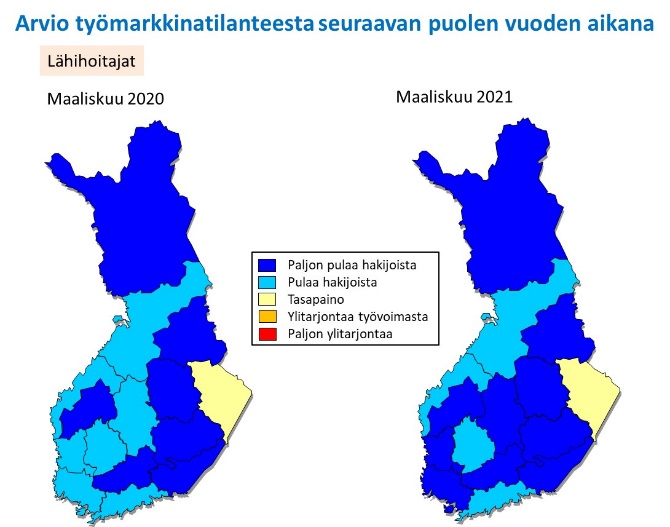 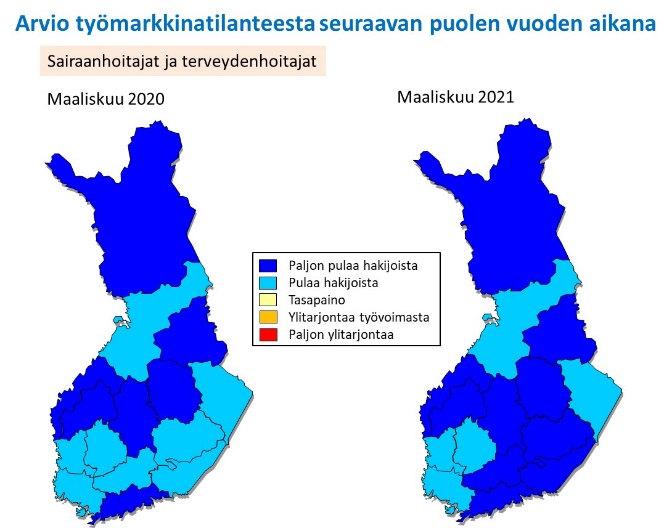 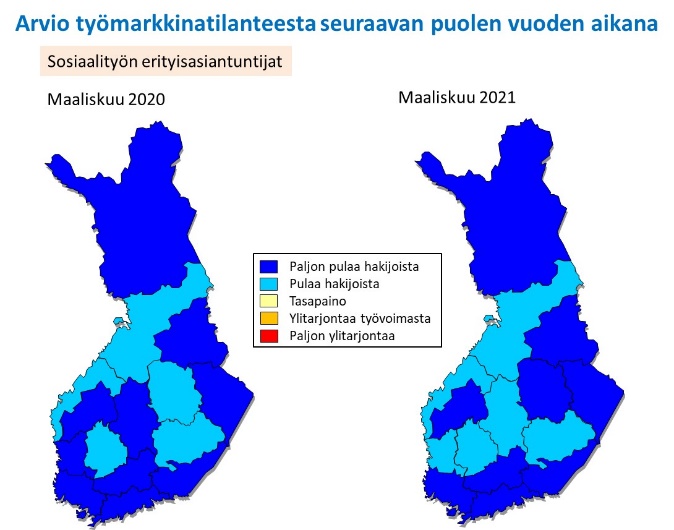 